SEZNAM KNJIG ZA DOMAČE BRANJE 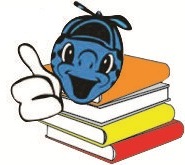 V 5. RAZREDUŠolsko leto 2019/2020Učiteljice: Anita Drnovšek, Urška Omahna, Nina Jelendomače branje (november):5. a: BEVK, France: Pestrna/ Lukec in njegov škorec/ Grivarjevi otroci5. b: SUHODOLČAN, Primož: Košarkar naj bo/kolesar naj bo/ Ranta vrača udarec5. c: po izbiri s seznamadomače branje (februar): 5. a: po izbiri s seznama5. b: BEVK, France: Pestrna/ Lukec in njegov škorec/ Grivarjevi otroci5. b: SUHODOLČAN, Primož: Košarkar naj bo/kolesar naj bo/ Ranta vrača udarec      3.  domače branje (april):              5. a: SUHODOLČAN, Primož: Košarkar naj bo/kolesar naj bo/ Ranta vrača udarec           5. b: po izbiri s seznama           5. c: BEVK, France: Pestrna/ Lukec in njegov škorec/ Grivarjevi otrociSEZNAM PO IZBIRI:DAHL, Roald: ČAROVNICEDAHL, Roald: MATILDADOLINAR, Brane: DVOJNE POČITNICEINGOLIČ, Anton: TAJNO DRUŠTVO PGCKÄSTNER, Erik: EMIL IN DETEKTIVIKÄSTNER, Erik: DVOJČICILOWRY, Lois: ANASTAZIJA KRUPNIKMATE, Miha: BABICA V SUPERGAHNÖSTLINGER, Christine: VSE O FRANCU TIMM, Uwe: DIRKALNI PUJS RUDI RILEC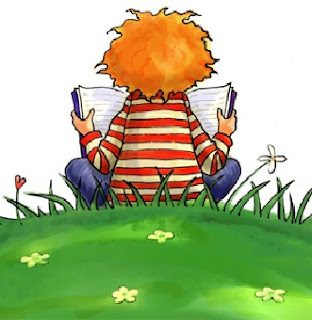 